ULUDAĞ ÜNİVERİSTESİ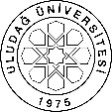 FEN BİLİMLERİ ENSTİTÜSÜ2017-2018 EĞİTİM-ÖĞRETİM YILIBAHAR DÖNEMİ HAFTALIK DERS PROGRAMIProgram	:  Yüksek Lisans                                Tezsiz Yüksek Lisans                                        DoktoraAnabilim Dalı / Bilim Dalı	: ÇEVRE MÜHENDİSLİĞİ/                                                    Prof. Dr. Seval Kutlu AKAL SOLMAZ	Anabilim Dalı Başkanı											Enstitü Müdürü                                                            (Unvan, Ad Soyad, Tarih, İmza)									(Unvan, Ad Soyad, Tarih, İmza)Dersin KoduDersin AdıDersinDersinDersinDersinDersinDersinDersinÖğretim ÜyesiAdı SoyadıPazartesiPazartesiSalıSalıÇarşambaÇarşambaPerşembePerşembeCumaCumaDersin KoduDersin AdıTürüTürüTULAKTSDerslikBaş. SaatiBitişSaatiBaş. SaatiBitişSaatiBaş. SaatiBitişSaatiBaş. SaatiBitişSaatiBaş. SaatiBitişSaatiCEV5301Kimyasalların Çevresel HareketiKimyasalların Çevresel HareketiZ3006Ç102Prof.Dr.Yücel TAŞDEMİR::18:0020:45::::::CEV5309Çevre Kirliliğinin TemelleriÇevre Kirliliğinin TemelleriS3006Ç103Prof.Dr.Ufuk ALKAN::::::18:0020:45::CEV5121Çevre YönetimiÇevre YönetimiS3006Ç102Prof.Dr.Feza KARAER::::::17:0019:45::CEV5265Temiz Üretim TeknikleriTemiz Üretim TeknikleriS3006Ç102Prod.Dr.Gökhan Ekrem ÜSTÜN::::17:4520:30::::CEV5247Çevre Teknolojisinin TemelleriÇevre Teknolojisinin TemelleriS3006Ç102Doç.Dr.Güray SALİHOĞLU17:4520:30::::::::CEV5257İş Yerinde Çevre Güvenliğiİş Yerinde Çevre GüvenliğiS3006Ç102Doç.Dr.Taner YONAR20:4523:30::::::::CEV5275Entegre Atık Yönetimi TeknolojileriEntegre Atık Yönetimi TeknolojileriS2206Ç103Doç.Dr.Nezih Kamil SALİHOĞLU::::::20:0023:45::CEV5303Kompost TeknolojisiKompost TeknolojisiS3006Ç103Yrd.Doç.Dr.Selnur UÇAROĞLU17:4520:30::::::::CEV5271Sera Gazı Hesaplama Yöntemleri ve İklim DeğişikliğiSera Gazı Hesaplama Yöntemleri ve İklim DeğişikliğiS2206Ç105Doç.Dr.S.Sıddık CİNDORUK::::17:4521:30::::